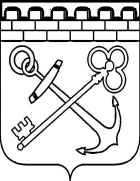 УПРАВЛЕНИЕ ЛЕНИНГРАДСКОЙ ОБЛАСТИ ПО ТРАНСПОРТУПРИКАЗО внесении изменений в приказ управления Ленинградской области по транспорту от 27 февраля 2017 года № 10«Об утверждении состава комиссии по соблюдению требований к служебному поведению государственных гражданских служащих Ленинградской области и урегулированию конфликта интересов в управлении Ленинградской области по транспорту и утверждении порядка ее работы»В целях приведения в соответствие нормативных правовых актов управления Ленинградской области по транспорту приказываю:1.  Внести в приказ управления Ленинградской области по транспорту от 27 февраля 2017 года № 10 «Об утверждении состава комиссии по соблюдению требований к служебному поведению государственных гражданских служащих Ленинградской области и урегулированию конфликта интересов в управлении Ленинградской области по транспорту и утверждении порядка ее работы» следующие изменения:1.1. в приложении к приказу (Состав комиссии по соблюдению требований к служебному поведению государственных гражданских служащих Ленинградской области и урегулированию конфликта интересов в управлении Ленинградской области по транспорту) слова «Заместитель начальника управления Ленинградской области по транспорту» заменить словами «Заместитель начальника управления Ленинградской области по транспорту Кузнецов Артем Валентинович».2. Контроль за исполнением настоящего приказа оставляю за собой.Начальник управления	                                                               П.М. Постоваловот «___»__________ 20__ года№ _____